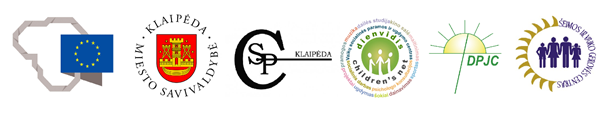 KLAIPĖDIEČIŲ ŠEIMOS KVIEČIAMOS Į NEMOKAMUS GEGUŽĖS MOKYMUS, VEIKLAS, KONSULTACIJAS!Individualios psichologo konsultacijos vyksta Darželio g. 11, Žilvičių g. 22, Debreceno g. 41, Daukanto g. 23, Pievų Tako g. 21-1, Klaipėda. Registracija tel. Nr. Agnė Butkuvienė, mob. 8 626 83 749 (Darželio g. 11); Rasa Zinkevičienė 8 600  68 836 (Debreceno g. 41); Dalia Bortnikienė 8 685  45 850 (Debreceno g. 41); Nadiežda Šašilkina 8 645  47 708 (Debreceno g. 41); Žaneta Simutytė-Jogminienė 8 606  50560 (Žilvičių g 22); Inga Zeniauskienė 8 684  21 446 (Žilvičių g 22); Banga Narmontienė 8 679  25 565 (Žilvičių g 22).Trumpalaikės vaikų priežiūros paslauga. 3-7 metų vaikų priežiūra iki 4 val. VšĮ Socialinių paslaugų informacijos centras, Naikupės g. 21-16, Klaipėda. Registracija tel. Nr. 8 670  66301. Individualios teisinės konsultacijos. Registracija ir išsamesnė informacija tel. Nr. 8 602  32049, Žilvičių g. 22, Klaipėda.Mediacijos paslaugos. Mediacija – tai konfidencialaus pobūdžio konfliktų sprendimo procesas (konfliktuojančių pusių sutaikymas turto dalybų, vaiko ugdymo/išlaikymo, skyrybų ir kt. klausimais), kuriame mediatorius padeda konfliktuojančioms šalims pasiekti priimtiniausią konflikto sprendimą. Registracija tel. Nr. 8 671  86785, Žilvičių g. 22, Klaipėda. Mediatorė – Kristina Martinkienė.Vaikų klubas 7-11 metų vaikams. Kviečiame tėvelius registruoti 7-11 metų vaikus į užsiėmimus.
Čia megsime naujas pažintis, kursime draugystes, žaisime, mokysimės klausytis ir išgirsti. Dalinsimės mintimis, kursime tarpusavio ryšį. Gaminsimės suvenyrus, ragausime savo gamintą pyragą, išmėginsime jėgas proto mūšyje. Netrūks geros nuotaikos ir šiltos kakavos ). Užsiėmimai nemokami. Būtina registracija nurodytais kontaktais. Gegužės 6, 7, 13, 14, 20, 21 d. d. 17.00-20:00 val. Darželio g. 11, Klaipėda. Registracija tel. Nr.               8 644  20351, el. p. jolanta.ro@inbox.lt. Daugiau informacijos apie projekto „Kompleksinės paslaugos šeimai Klaipėdos mieste“ veiklas: BĮ Klaipėdos šeimos ir vaiko gerovės centras. Debreceno g. 48, tel. Nr. 8 63031442, el. p. paslaugosklaipedoje@gmail.comwww.seimaiklaipedoje.lt